Warum Knoten? Der Knoten ist so allgegenwärtig, dass wir ihn im Alltag kaum wahrnehmen. Dabei haben Menschen schon geknotet, bevor sie sprechen konnten. Zeit für eine Würdigung dieser unterschätzten Kulturtechnik und für die Klärung der Frage, warum der Knoten für die Menschheitsentwicklung bedeutender ist als das Rad.
Der Knoten – wir alle kennen und verwenden ihn. Doch kaum jemand weiß Genaueres über seinen Ursprung und seine lange Geschichte. Dabei verwandeln Menschen seit Tausenden Generationen mit dem Knoten einfache Leinen – ob Schnur, Strick oder Seil – in Werkzeuge, Symbole, Zeichen, Zierden oder Mittel der Magie.
Einst unverzichtbarer Alltagsgegenstand, wird der Knoten in der Konsumgesellschaft zunehmend von Billigprodukten ersetzt – und bleibt doch das einzige Werkzeug der Vorzeit, das sich noch heute in jedem Haushalt befindet.
Weder im Alltag noch in der Wissenschaft wird der unscheinbaren und zugleich hocheffektiven Technik des Knotens besondere Aufmerksamkeit geschenkt. Dabei wäre unsere Menschwerdung ohne den Knoten vermutlich nicht möglich gewesen. Michael Kargs Buch zeichnet die Menschheitsgeschichte mit dem Blick durch die Knotenbrille nach. Entstanden ist eine Hommage an das, was die Menschheit verbindet.MICHAEL SIMON KARG: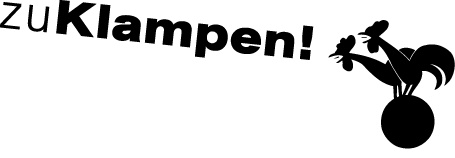 Ihre Ansprechpartnerin für die Pressearbeit 
Ihre Ansprechpartnerin für die Pressearbeit 
Ihre Ansprechpartnerin für die Pressearbeit 
Lilian Aly
Kirchner Kommunikation
Gneisenaustr. 85
10961 Berlin
Lilian Aly
Kirchner Kommunikation
Gneisenaustr. 85
10961 Berlin
Fon (0) 30 . 84 71 18 0
aly@kirchner-pr.de
www.kirchner-pr.de
PRESSEINFORMATION PRESSEINFORMATION Springe, Stand: 28.03.2024Springe, Stand: 28.03.2024Michael Simon KargAm Anfang war der Knoten
Die zentrale Bedeutung des Knotens für die Menschheit. Eine Kulturgeschichte
zu Klampen Verlag280 Seiten, Hardcover
Euro (D) 28,00ISBN 9783866749900Erscheinungstermin: 12.05.2023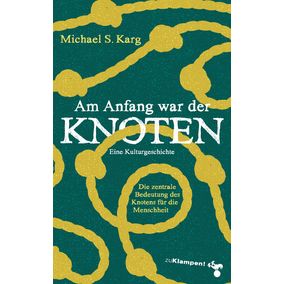 